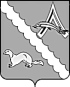 АДМИНИСТРАЦИЯ АЛЕКСАНДРОВСКОГО РАЙОНАТОМСКОЙ ОБЛАСТИПОСТАНОВЛЕНИЕРуководствуясь статьей 65 Федерального закона от 29.12.2012г. № 273-ФЗ «Об образовании в Российской Федерации», Постановлением Администрации Томской области от 07.07.2016г. № 232а «Об установлении максимального размера родительской платы за присмотр и уход за детьми в областных государственных и муниципальных образовательных организациях для каждого муниципального образования Томской области, в зависимости от условий присмотра и ухода за детьми»,ПОСТАНОВЛЯЮ:1. Внести изменения в п.2 постановления Администрации Александровского района Томской области от 22.06.2018 №762 «Об утверждении Порядка определения и начисления размера платы, взимаемой с родителей (законных представителей) за присмотр и уход за ребенком в муниципальных образовательных учреждений Александровского района, реализующих программы дошкольного образования», изложив его в следующей редакции:«2. Установить размер платы в группах сокращенного дня 8 – 10,5 часового пребывания, взимаемой:с родителей за одно посещение ребенком муниципального дошкольного образовательного учреждения – 178 рублей, из них стоимость питания одного ребенка в муниципальных дошкольных образовательных учреждениях составляет:А) до 3-х лет – 121 рубль в день;Б) от 3 до 7 лет – 146 рублей в день.В) от 3- до 6 лет включительно с ограниченными возможностями здоровья  201 рублей в день, в том числе 128 рублей за счет средств областного бюджета и 73 рубля за счет уплаченных родителями средств за присмотр и уход за детьми.Г) до 7 лет и старше с ограниченными возможностями здоровья 225 рублей в день, в том числе 152 рублей за счет средств областного бюджета и 73 рубля за счет уплаченных родителями средств за присмотр и уход за детьми.».2. Настоящее постановление опубликовать в газете «Северянка», разместить на официальном сайте органов местного самоуправления Александровского района Томской области (http://www.alsadm.ru/).3. Настоящее постановление вступает в силу с даты его официального опубликования и распространяется на правоотношения, возникшие с 01 августа 2022 года.4. Контроль за исполнением настоящего постановления возложить на заместителя Главы района. И.о. Главы Александровского района                                                                  С.Ф. ПановЗубкова Е.В.25300_______________________________________________________________________________________________Рассылка: Администрация Александровского района (2 экз.), Отдел образования Александровского района (3 экз Начальнику РОО, Петровой Е.В., Бурцевой Т.В..), Финансовый отдел Администрации Александровского района (1 экз.)08.11.2022№ 1304  с. Александровскоес. АлександровскоеО внесении изменений в постановление Администрации Александровского района Тоской области от 22.06.2018 № 762О внесении изменений в постановление Администрации Александровского района Тоской области от 22.06.2018 № 762О внесении изменений в постановление Администрации Александровского района Тоской области от 22.06.2018 № 762О внесении изменений в постановление Администрации Александровского района Тоской области от 22.06.2018 № 762